Referat STYREMØTE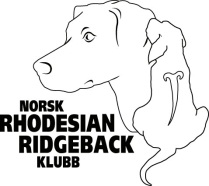 Tid: 21.1.2017 kl. 10.30Sted: Hjemme hos Lisbeth på MauraTilstede: Hege Nordeng, Lisbeth Endresen, Liv Sunniva Ugelstad, Ann Kristin Aune Nikolaisen, Rita AassFraværende: Guro Flinterud, Jan Vidar Pedersen DøjNeste møte: 6 februar kl.20 00SAKERVEDTAKANSVARLIG1Referat fra forrige styremøteReferat fra møte 8.11.16Referat møte 15.12.16- Referat gjennomgått og godkjent- Kort Skypemøte ang. dommervalg2Saker avgjort på mailStøttet innsamlingsaksjonen til ABGStøttet reise og opphold i forbindelse med opplæring av veterinær på ny metode operere Dermoid Sinus. Thomas Laube har vært i Tr.heim, operert 3 stk. RR valper.Ny med DR i Hedmark, Mette Nordeng Grønvold og Malin Nordeng Grønvold deler på dette.Gullhundlisten – bilder eller historikk? Revidert Krav til valpeformidlingKlage fra medlem ang. dommervalg- Går for historikk inntil videre.- Reviderte krav lagt ut i blad og på hjemmeside- Behandlet 2aÅrsmøte 2017 (Saker som bør tas på årsmøtet)Årsmøtet 2017: Medlemskap i RFARRWC 2020 (deltakelse)- Se vedlegg – Styret fremmer sak til Årsmøtet.- Må lage og godkjennes av årsmøte.2bHengesakerBruksklasser 1. 2016 Foredragsholder Thomas Laube (tysk veterinær som opererer DS) til BISS-2018Retningslinjer for hjemmesiden/redaktør- Hege sender mail til NKK med årsmøtereferatet.Fått svar fra NKK, Bruksklasse er vedtatt og ok. info må legges ut. Dette legges inn fra 2017. Krav for å få stille i bruksklasse er 2 premie i blodspor.- Sendes til AK – Foreslår å ta oppdrettersamling på lørdag kveld for å få med flest mulig på foredrag. AK sjekker videre.- Lage liste Sjekkpunkter på hva som skal inn pr. mnd/til enhver tid.HegeLivRita3StyretÅrsberetningForslag saker til årsmøtet- Vi må lages med beretning alle fra komiteene.- Samler alle foreslåtte saker i innkallingen til årsmøtet.Forslag om å sette av penger til fremtidig forskning på RR.RitaRitaHege4ØkonomiSette av penger til deltagelse på RRWC 2020Regnskap BudsjettBalanseRevisors beretning- Ok- Kommer fra Hege for gjennomgåelse	‘’	‘’	‘’	‘’5AvlskomiteenÅrsberetningHjertearytmi: Liv har vært tilstede ved operasjonene av 3 stk. valper med DS og tatt bilder og skrevet en reportasje som vil komme i blad og brukes o forbindelse med oppdrettersamling.Kommer fra AK- Er du ved test hetero eller homozygot, er du positiv og er bærer av mutasjonen. Dette vil ikke si at sykdommen bryter ut. Det er foreløpig uvisst hva som utløser hjertestans. Man kan ikke utelukke noen hunder fra avl på bakgrunn av denne testen, da vil avlsmaterialet bli altfor snevert. 60 % av populasjonen/RR i USA er bærere. Det har kommet en gentest i USA, men det er usikkerhet om denne er helt sikker. Hunder bør helst testes mellom 12 og 36 mnd. Hvis man tester Homozygot eller hetero på blodprøve må man også ta Holtertesten for å sjekke om hunden er klinisk frisk. Testen bør da ikke være eldre enn 12 mnd. ved bruk i avl. AK følger opp saken med de som forsker på dette.- Vi har gått gjennom bildene og fått forhåndsinfo av Liv.Liv/AKLiv6UtstillingskomiteenDommervalg BISS 2017  Hvor står saken fra klager sin side, skjedd noe mere her?Terminlisten, må inn på NKK og hake av hvilke vi skal tillate deltagelse påÅrsberetning - Saken er avgjort fra styre sin side og info om dette blir sendt innsender.Hege og Rita tar dette på SkypeRita7RR-dagene 2017Se referat fra UK Sende forespørsel til dommer ang. Lille spesialen 2017, Hunderfossen.Oppdrettersamling på fredag kveld.Årsmøte lørdag ettermiddag.Rita8BISS-2018Granmo camping, Oppdal20 års jubileum i 2018 Bestilt på Granmo Camping. Liv og Rita er kontaktpersoner.UK må sende forespørsel til valgte dommere.Rita + LivRita9MentalkomiteenSamling på 2017 – foredragsholder?-Forsøke å få til en samling på fredag kveld på BISS-2017 på Frya. Sjekke opp om foredragsholder. Utgår inntil videre da det er vanskelig å få med medlemmer i komiteen.  Vi satser på å få til noe i 2018.Jan Vidar10ValgkomiteenÅrsberetningRita maile KristinRita11DistrikteneBuskerudJan Vidar: kontakte dist.rep og forespørre om han har planer for aktiveter framover, er forespurt fra medlemmer i distriktet. Jan Vidar12RR-bladetÅrsberetningGullhunderBladet må være ferdig til utsendelse til riktig tid pga innkalling til årsmøtetRita sender alt fra styret til bladetHege minner om bilder til gullhunderRitaHegeHege13Nettsiden og FB-profilEr det mulig at komiteene lager en egen tekst som kan legges ut på deres sider? Svært mye skrivearb om Liv skal sitte og lage en ny tekst for alle.Legge ut under Nytt fra NKK: Tillitsverv og inntektsbringende virksomhet. Minne om dette til alle + dist.rep.Lisbeth sjekker og legger utLisbeth14NKKMedlemsverving, endring av hvordan verve medlemmer og adm medlemmer lanseres fra NKK 30 januar.Svar fra NKK vedr. uttalelsene og bytte av klasse på D4ARasebeskrivelse til ‘’Kjøpehund.no’’Tas på neste møte, leges ut på hjemmesiden.Svar fra NKK gjennomgått.Hege sender svar med ønske om redigeringer av opplysningene som legges ut.Lisbeth/Liv15Klubbens vinnerlisterMail fra medlem vedr. flere grener på AllsidighetslistaVi undersøker mer ang. saken utover i 2017.Hege16KalenderSalg av kalender 2017, solgt ca. 60 kalendere, hvordan selge flere, Skal vi fortsatt lage dette ved så lite salg?Årets kalender har solgt dårlig, lage meningsmåling på FB? Rita sjekker opp dette.Rita17EventueltEtt ønske fra sekretæren - Saker på mail og på FB – utrolig vanskelig å sette sammen en agenda, da saker er tatt både på FB og på mail. Vi må ha et sted å kommunisere. Kullopplysninger som er opplyst til AK må legges i klubbens elektroniske register.Påminnelse om betaling av Kennelregister manglet i blad nr.4Vi bruker styrets side på FB i større grad på saker som går frem og tilbake.Liv tar dette og får disse opplysningene overført til klubben.Lisbeth legger ut dette.AlleLivLisbeth